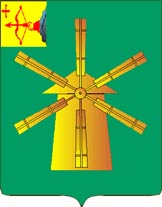 КОНТРОЛЬНО-СЧЕТНАЯ КОМИССИЯКОТЕЛЬНИЧСКОГО МУНИЦИПАЛЬНОГО РАЙОНАгород Котельнич                                                                            19.03.2019 года Заключениепо результатам внешней проверки по отчету об исполнении бюджета Котельничского сельского поселения за 2018 год.	В муниципальном образовании имеются основные документы, регламентирующие бюджетный процесс:Устав муниципального образования Котельничское сельское поселение, утвержденный решением Котельничской сельской Думы от 09.09.2010 №122. Положение о бюджетном процессе в муниципальном образовании Котельничское сельское поселение, утверждённое решением Котельничской  сельской Думы от 26.05.2011г. №158 с изменениями и дополнениями.В ходе проверки установлено, что правовая база муниципального образования Котельничское сельское поселение  по вопросам бюджетного процесса соответствует бюджетному Кодексу РФ, нормативным правовым актам РФ, Кировской области. Для проведения внешней проверки представлена бюджетная отчетность:-отчет об исполнении бюджета ф.0503117;-баланс исполнения бюджета ф.0503120;-справка о наличии имущества и обязательств на забалансовых счетах;-справка по заключению счетов бюджетного учета отчетного финансового года ф.0503110;-отчет о финансовых результатах деятельности ф.0503121;-отчет о движении денежных средств ф.0503123;-отчет о бюджетных обязательствах ф.0503128;-справка по консолидируемым расчетам ф.0503125;-баланс по поступлениям и выбытиям бюджетных средств ф.0503140;-пояснительная записка ф.0503160.Бюджетная отчетность для проведения внешней проверки представлена 15.03.2019 года, что соответствует п.3 ст.264.4 Бюджетного Кодекса РФ.Бюджет Котельничского сельского поселения на 2018 год утвержден решением Котельничской сельской Думы от 22.12.2017 № 85, т.е. до начала финансового года, что соответствует статье 187 БК РФ.Бюджет сельского поселения на 2018 год утвержден по доходам в сумме 2213,6 тыс. рублей, по расходам в сумме 2213,6 тыс. рублей. Дефицит бюджета 0 тыс. рублей.Собственные доходы запланированы в сумме 1448,8 тыс. рублей (65,4 %), финансовая помощь в сумме 764,8  тыс. рублей (34,6%). Расходы бюджета утверждены по разделам, подразделам, целевым статьям и видам расходов бюджетной классификации РФ, ведомственной структуре расходов.    Соблюдены требования статьи 184.1 БК РФ.Общая оценка исполнения бюджета муниципального образования	В процессе  исполнения бюджета сельского поселения за 2018 год сельской Думой принято 5 решений о внесении изменений в бюджет, в результате которых увеличен план по доходам на 284,4 тыс. рублей, или на 12,8 %; по расходам - на 541,6 тыс. рублей или на 24,5 %, с плановым дефицитом 257,2 тыс. рублей, покрываемым за счет изменения остатков средств на счетах бюджета поселения.В соответствии с принятыми решениями увеличение планового объема поступлений в бюджет поселения в разрезе источников составило:*по собственным доходам на 198,2 тыс. рублей, в том числе:-уменьшение налога на имущество на 2,1 тыс. руб.;-увеличение налога на доходы физических лиц на 202,8 тыс. рублей;-уменьшение госпошлины на 0,5 тыс. рублей;-уменьшение доходов от оказания платных услуг и компенсации затрат государства на 2,0 тыс.рублей.Плановые расходы в разрезе разделов увеличились на 541,6 тыс. рублей, или  на 24,5%, в том числе:-01 Общегосударственные расходы - на 23,4 тыс.  руб., или  1,8%;-02 Национальная оборона- на 10,2 тыс.руб., или на 16,3%;-03 Национальная безопасность и правоохранительная деятельность на 50,0 тыс.руб., первоначально расходы не планировались;-04 Национальная экономика на 97,5 тыс. рублей, или на  63,8 %; -05 Жилищно-коммунальное хозяйство на 334,9 тыс. рублей, или в 10,6 раза; -08  Культура, кинематография и средства массовой информации на 11,9 тыс. рублей, или на 1,8%;-10 Социальная политика на 13,7 тыс.рублей, или на 107,9%.Исполнение доходов бюджета Котельничского сельского поселенияЗа 2018 год выполнение бюджета поселения в целом по доходам составило 108,6%  (уточнённый план 2498  тыс. рублей, исполнено 2713,6 тыс. рублей). План собственных доходов бюджета на 2018год – 1647 тыс. рублей, выполнение – 1862,6 тыс. рублей, или 113,1%, к уровню 2017 года доходов поступило больше на 499,6 тыс. рублей.      В разрезе видов доходов исполнение составило:-налоговые доходы- 1849,6  тыс. рублей или 113,2%.-неналоговые доходы – 13  тыс. рублей или 100%.-безвозмездные поступления- 851 тыс. рублей или 100%.Налоговые доходы	За 2018 год доля налоговых доходов в общей сумме собственных доходов составила 99,3%, по сравнению с 2017 годом объем налоговых доходов увеличился на 504,6 тыс. руб.Основной источник налоговых поступлений– налог на доходы физических лиц. При уточненном плане по налогу на доходы физических лиц 837,5 тыс. рублей, поступило в бюджет 875,2 тыс. рублей или 104,5%. По сравнению с предыдущим годом объём поступлений по налогу на имущество увеличился  на 261,3 тыс. рублей.Второй по объёму поступлений источник налоговых доходов- налоги на имущество. В объёме собственных доходов поступления составили 43,3%, налоговых доходов – 43,6%.Неналоговые доходыВ структуре собственных доходов бюджета поселения за 2018 год неналоговые доходы составили 0,7%.В процессе исполнения бюджета первоначальный план по неналоговым доходам (15,0 тыс. рублей) уменьшен на 2,0 тыс. рублей и составил 13 тыс. рублей. Исполнение к уточненному плану – 100%.По сравнению с 2017 годом поступление неналоговых доходов уменьшилось на 5,0 тыс. рублей. Источником неналоговых поступлений являются доходы от оказания платных услуг и компенсации затрат государства.Безвозмездные поступленияБезвозмездные поступления в виде дотаций, субсидий и субвенций от других бюджетов бюджетной системы РФ, иных межбюджетных трансфертов и прочих безвозмездных поступлений в структуре общего объёма доходов бюджета поселения составили 31,4%.По отношению к безвозмездным поступлениям 2017 года, поступления в бюджет поселения в 2018 году уменьшились на 174,7 тыс. рублей или на 17%. В процессе исполнения бюджета план безвозмездных поступлений увеличился к первоначальному плану на 86,2 тыс. рублей или на 11,3 %. Фактически в бюджет поселения поступило 851 тыс. рублей или 100% к уточненному плану, в том числе:-дотации – план- 562,1 тыс. рублей, исполнено 100%;-субсидии-план-177,1 тыс.рублей, исполнено 100%;-субвенции – план-72,8 тыс. рублей, исполнено 100%;-межбюджетные трансферты- план 39 тыс. рублей, исполнено 100%.Исполнение бюджета по расходамИсполнение расходной части бюджета поселения за 2018 год составило в целом к уточненным годовым назначениям 95,7%. При плане 2755,2 тыс. рублей, фактическое исполнение – 2638 тыс. рублей. Общий объем неосвоенных средств –117,2 тыс. рублей.В процессе исполнения бюджета первоначальный план по расходам увеличен  на 24,5 %  или на 541,6 тыс. рублей.Анализ исполнения расходной части бюджета к первоначальному и уточненному плану в разрезе разделов бюджетной классификации за 2018 год.Раздел 01 Общегосударственные расходы:В целом по разделу уточненные бюджетные назначения на год составили 1316,4 тыс. рублей, исполнение – 1282,2 тыс. рублей, общий объем неосвоенных средств 34,2 тыс. рублей.Раздел 02 Национальная оборона:Расходы по данному разделу финансируются за счёт субвенции бюджетам поселений на осуществление первичного воинского учёта на территориях, где отсутствуют военные комиссариаты.При уточнённом плане 72,8 тыс. рублей, исполнено 100%.На выплату заработной платы израсходовано 54,6 тыс. рублей, начисления на заработную плату перечислены в сумме 16,1 тыс. рублей. Раздел 04 Национальная экономикаПри уточненном плане 250,3 тыс. рублей освоено 198,0 тыс. рублей или 79,1%. Раздел 05 Жилищно-коммунальное хозяйствоПри уточненном плане 366,6 тыс. рублей, расходование составило 100%.Раздел 08 Культура, кинематография и средства массовой информацииПри уточненном плане 672,3 тыс. рублей, освоение средств составило 641,6 тыс. рублей или 95,4%.Раздел 10 Социальная политикаПри уточненном плане 26,4 тыс. рублей израсходовано 100%.Раздел 14 Межбюджетные трансфертыПри плане 0,4 тыс. рублей израсходовано 100%.Источники финансирования дефицита бюджета сельского поселения.В соответствии с п.1 Решения Котельничской сельской Думы от 22.12.2017 № 85 «О бюджете Котельничского сельского поселения на 2018 год и на плановый период 2019 и 2020 годов» дефицит (профицит) бюджета утвержден в сумме 0 тыс. рублей. В процессе исполнения бюджета профицит бюджета поселения составил 75,6 тыс. рублей  или 4,1% от общей суммы доходов без учёта  безвозмездных поступлений. Определение степени финансовой устойчивости бюджета.В соответствии со ст.136 БК РФ при проведении оценки исполнения бюджета определяется уровень сбалансированности бюджета, его устойчивости и дотационности. Оценивается степень зависимости бюджета от финансовой помощи из вышестоящих бюджетов. По плановым показателям: коэффициент бюджетной зависимости составляет 34,1%; коэффициент обеспеченности территории собственными доходами, составляет 65,9%.По фактическим показателям: коэффициент бюджетной зависимости 31,4%; коэффициент обеспеченности территории собственными доходами 68,6%.Коэффициент бюджетной зависимости снизился на 2,7%.Выводы и предложения:Отчёт об исполнении бюджета с прилагаемыми показателями представлен администрацией Котельничского сельского поселения в срок.В результате принятых Котельничской сельской Думой  решений о внесении изменений в бюджет, план по доходам увеличен по отношению к первоначальному плану в целом на 284,4 тыс. рублей, по расходам увеличен на 541,6 тыс. рублей За 2018 год выполнение бюджета поселения по доходам составило в целом-108,6% (уточненный план 2498 тыс. рублей, поступило – 2713,6 тыс. рублей).По собственным доходам план выполнен на 113,1% (план-1647 тыс. рублей, факт-1862,6 тыс. рублей).Кредиторская задолженность составляет 38,6 тыс. рублей и дебиторская 607,2 тыс. рублей, в том числе просроченная дебиторская задолженность 580,6 тыс.рублей.Основные параметры бюджета сельского поселения выполнены.Предлагаю:Отчёт об исполнении бюджета Котельничского сельского поселения за 2018 год утвердить.Администрации сельского поселения:Осуществлять постоянный контроль  поступления в бюджет поселения местных налогов и сборов.В целях качественного планирования доходов бюджета сельского поселения принять меры к более точному прогнозированию показателей, влияющих на доходную часть бюджета поселения, совершенствовать Методику формирования доходов бюджета, обеспечивающую точный прогноз доходных источников.Принять меры к взысканию просроченной дебиторской задолженности.АудиторКонтрольно-счётной комиссии					               	Г.Б.ГалкинаКотельничского района